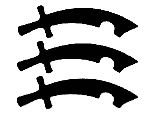 Online Resources English as an Additional Language (EAL) 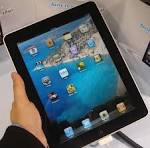 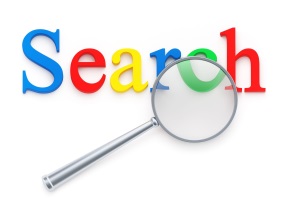 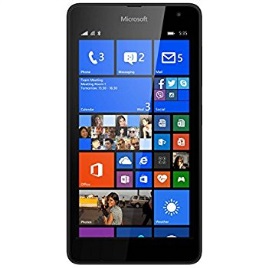 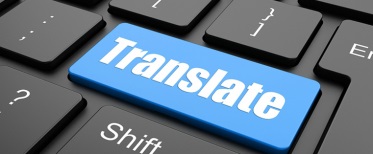 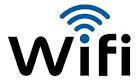 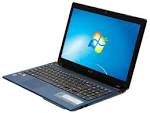 Guidance & Information- Dictionaries and Translation- Learning English- Multicultural resources- Equality MattersPeta Ullmann Email: peta.ullmann@essex.gov.ukAugust 2017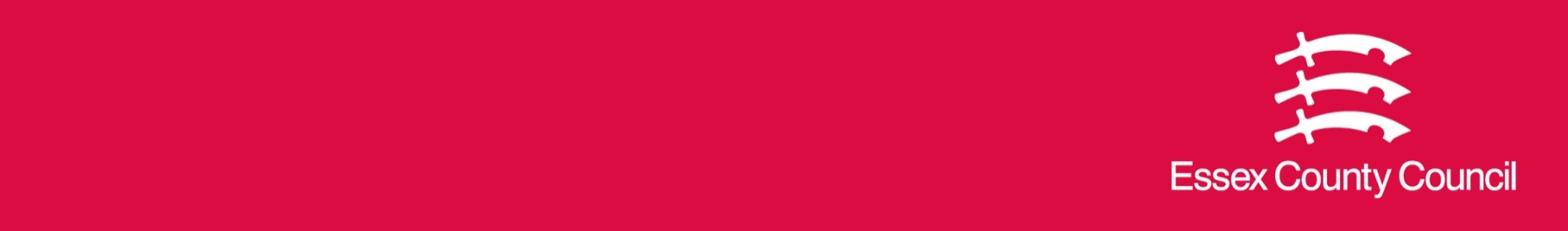 General Advice and InformationNALDIC is the national professional subject association for English as an additional language. See NALDIC Publications  NALDIC has established a number of regional interest groups across the country. Find out moreEAL-BILINGUAL FORUM. This group is managed by NALDIC. It is a closed list so if you would like to join please click on the following link to find out how to sign-up to this lively forum. How to joinOFSTED Good Practice in Schools Practical ways to support new arrivals in the classroom by Frank Monaghan (National Centre for Language and Literacy 2006) is available from National Centre for Language and LiteracyEAL NEXUS- British Council site with a range of resources, guidance and advice. The  Bell Assessment Framework  is free and is deliberately designed to align with the DfE EAL Proficiency levels.Supporting children in the Early Years doc Advice for PractitionersI CAN has a fact sheet for early years practitioners. I Can FactsheetThe NUT have produced guidance for schools on welcoming refugees.NUT Welcoming RefugeesThe REAL ProjectA project that aimed to improve the quality of identification, provision and support for gifted and talented learners from the black and minority ethnic (BME) and EAL populations, especially underachievers. Range of teaching and assessment resources.European Roma children Roma Support GroupEAL Teaching StrategiesGuidance from Ireland about induction for late arrivals Advice about Late ArrivalsThis Wokingham site has a range of useful information and guidance WokinghamThe EAL ToolkitNew Arrivals GuidanceCountries of the World World Fact BookNation MasterUseful background information about a learner’s home country: every aspect is covered – downloadable maps and photographs are available.Country information profiles are provided on a Canadian site Country InsightsEducation Systems in Europe EurydiceInformation about education systems within Europe.International Children’s Library ICDLNewbury Park Language of the MonthThis archived BBC website BBC Languages features information about and courses on European languages. About World Languages  Free resource which provides a variety of information about world languages.Omniglot-  very useful site with a guide to world languages with a range of everyday words and phrases in many, many languages.Enchanted LearningDownloadable worksheets in seven languages, including Portuguese, Dutch, French and Spanish. The site is particularly good for material suited to the EAL beginner.EAL Highland has a range of resources in a number of languages together with ideas, advice and resources for meeting EAL targets Aberdeen City EAL Service has a variety of useful information, resources and guidance.Clicker 7 is a frequently used ICT tool to support EAL learners. Free grids can be downloaded from the Clicker Grids for Learning.Crick Learning GridsThe Northern Association of Support Services (NASSEA) NASSEAInformation about language acquisition and bilingualism. There are details about conferences and courses in northern England, and links to downloadable documents produced in northern LAs.Translated Letters for Schools Primary Resources Downloadable letters to parents and carers on a range of topics and in several languages. Visit this website to print out standard letters to parents and carers translated into 30 languages.Redbridge have produced a number of school letters in several languages- Translated lettersThe TES has a growing range of resources for EAL learners. You need to register with the TES to be able to download these resources some which are no longer free. Continue searching after landing on a particular page. TES ResourcesteAchnologyThis large site allows teachers to make word searches, webquests and KWL charts, quickly and easily. MESH research site MESH  An EAL toolkit for teachers launched in Autumn 2015.Joint Council for Qualifications guidance about access arrangements. JCAMilton Keynes advice on EAL and SEN issues. MKWhy raise children multilingual? A guide for parents and practitioners. GuidanceThe BBC site  (archived) offers advice for parents bringing their children up in two or more languages.FAQs for parents from Bilingualism MattersThe Essex Early Years team have produced a leaflet, The Importance of Home Language, translated into several languages. Visit their resources page and scroll down quite a bit. Essex Early Years resourcesOnline resource translated into various languages for collecting information from parents. New ArrivalsQuick Tips for parents from the Literacy Trust- Literacy TrustThe School Run site offers advice to parents about how to bring their children up bilingually. The School RunStammering and the Bilingual Child-  The British Stammering AssociationDictionaries and TranslationWord2wordLinks to online dictionaries in around 30 languages.Another online translation engine. ImtranslatorPortsmouthGood range of resources.Bracknell Forest site has a range of useful materials. BfinclusionGoogle EAL resourcesHerts Site also has a range of materials and resources. Herts resourcesHerts translationDevon has a range of translated resources for the classroom and some induction booklets on their site Moray has a collection of translated documents and word lists.Celebrating language - CambridgeSimple phrases in 14 languages in short video clips of bilingual learners living in Cambridgeshire.Learn common Romanian words A site where you hear key words and phrases in Romanian.BBC World ServiceNews in 43 languages for learners with good levels of literacy in their first language.World Stories  has a number of books in different languages some with audio files. You will need to register to access the free resources on this site.Grimm’s Fairy Tales in several languages. You can also see the text in English alongside German and other languages where available. Similarly for Hans Christian Anderson’s stories although less language versions are available. Anderson's Stories. When you click on a particular story, scroll down to the end of the story to see which language versions are available.The Book Trust has advice for parents about reading with their children and a number of stories for young children in different languages.Essex Public Libraries have a catalogue which you can search to find available dual language texts. Just type in ‘dual language’ and the language you are looking for. CatalogueWater CycleAs well as providing lots of information about water, this site gives a diagram of the water cycle and details in 60 languages.Emaths has a range of translated terms on their site. Emaths - EAL resourcesFairfields School in Hampshire has a range of resources on its site. Fairfields - EALBook Box This site has several books in many different languages with audio many of which can be viewed for free.Primary Resources  have a range of EAL resources in several languages. I love languages Provides information on languages.TWINKL have a number of translated resources on their site. TWINKL- EALWorld news in English and other languages. The Big Projecthttp://www.thebigproject.co.uk/news/#.WXCdDLmovrcOnline newspapersAllows learners to read the newspapers from home in their first language.Langtolang translates into English, Turkish, German, French, Spanish, Russian and Italian. Science terms in various languages - Archived BECTA resourcesAlta Vista host Babelfish  which is a text translation device that can be used on web pages or you can copy and paste words and see a translation. Bilingual poetry and other collections- Poems for the WallUsborne’s First Thousand  Words- when you click on a book for more information, look for the ‘quick links’ tab- this will take you to audio files. UsborneElectronic translation Ectaco useful source for dictionaries or electronic translators.Learning EnglishLearn EnglishDesigned by the British Council.  An interactive English language teaching website with a wide range of articles, games, activities and comprehension activities. There is also a section for younger learners with some knowledge of English. Learn English KidsLittle Bridge – Basic course for schools which is free. For additional features, there is a cost.  Little Bridge is now available free of charge to all refugees and asylum-seekers, not just those on the Syrian Resettlement Programme. If you would like to take advantage of this offer, please contact Sarah White directly. Please state that the contact came through Gill Searl, Regional ESOL Coordinator for the Resettlement Programmes. email: sarah.white@littlebridge.com or telephone: 0208 935 5689Slough Resources for beginnersCollaborative Learning- lots of resources for use across the curriculumCollaborative LearningBBC World English- BBC World Service learning English and free resources on ResourcesGordon Ward Racing to EnglishNumeracy and literacy activities for beginners to English, including card games and track games.EMTAS in Hampshire have produced guidance for primary and secondary schools on the use of apps for EAL learners.English SpaceProvides over 60 hours of interactive lesson materials specifically designed for UK EAL newly arrived immigrant, refugee, and asylum seeking pupils of secondary school age.ESLOffers some free online activities which help with learning English in Key Stages 2, 3 and 4. There are sections for primary age children, visitors’ English, etc.British Council- UK informationWebsite in Chinese or English designed to inform people what is going on here. It could be used to support a new arrival.Resources for learning EnglishBilingual vocabulary quizzes in a range of subjects in 20 languages.Top MarksEAL resources, interactive games and activities and links to lesson plans.MES English- resources for teachers of young learners. MES English The English Club A wide range of games for children and adults learning EAL. Many of the games are also suitable for native speakers of English.ESOL Courses for older learners ESOLTwo educational suppliers, Cutting Edge and Classroom Resources produce a range of resources suitable for older EAL learners. Primary ClassCommunication fans and welcome booklets in Lithuanian, Romanian, Polish, French, Bengali and Urdu.Hounslow Language Service has a number of resources for beginners and pupils post beginner stage (these are not free). HLSBeginner booklets can be downloaded from the following sites: Gloucestershire- IrespectWigan’s resources for new pupils New to EnglishBristol’s secondary pack-  BristolReading’s advice- ReadingEMTAS 4 Success Website- EMTAS 4 SuccessWiltshire’s advice pack- WiltshireWokingham range of advice and resources for primary and secondary schools WokinghamAberdeen City EAL Service have a range of Resources for BeginnersAlternative accreditation to GCSE English:Trinity CollegeIELTSCambridgeEDEXELCity and Guilds ESOLMulticultural resources, including dual language books and dictionariesThe news in different languages BBC World ServiceMilet Publisher of dual language texts and bilingual dictionaries.Grant & CutlerLanguage specialist bookshop (now part of Foyles) with a very wide range of bilingual dictionaries. The bookshop stocks a wide range of single and bilingual dictionaries in many, many languages. It also stocks European dual-language books and videos.Letterbox LibraryProvides a range of books on refugees, bereavement and bullying.MantraLinguaPublisher of bilingual books, e-books, digital resources and CDs for children. Mantra publishes colourful dual-language books including two useful paperbacks called Phrases for School and Words for School. These titles are available in various languages, including Arabic, Bengali, Chinese, Portuguese and Turkish. Mantra also has multi-language friezes, welcome posters and signs, books videos and a Welcome CD-ROM. You can order online.Multicultural BooksOffers over 6000 titles.Willesden Bookshop   Tel: 020 8348 0579Has a range of multicultural collections (including many valuable materials imported from the United States) and dual language books.Alien Languages Ltd.  sell multilingual and bilingual resources from posters and maps to books, CDs and learning resources.Beelingual UK have published a number of titles in Eastern European languages.Institute of Education Press publishes a range of professional books and journals in this field.IOEShalimar Books Indian BooksSupplier of quality dual language books in Guajarati, Hindi and Malayalam.Refugee CouncilEducational materials for school use, including a free leaflet called Helping Refugee Children in Schools. Also useful for use with newly arrived refugee learners- fully illustrated word lists in various languages, including Turkish, Albanian and Serbo-Croat-Bosnian. You can order publications online.OXFAMRange of resources designed to bring a global perspective to the classroom. Oxfam also produces a catalogue.East-West Education offers ethnic costumes from Asia for dolls and children.Starbeck offer a range of educational multicultural artefacts Badger Learning supply a range of fiction and non-fiction collections which can be used to celebrate diversity and challenge prejudice. Badger Learning- Primary   and Badger Learning-Secondary  They also carry a range of EAL teaching resources. Badger Learning - EALEquality MattersThe Black History Month official website is here100 Great Black Britons reflects the history of the Black community over the past one thousand years.National Archives offers virtual books and journeys about the black and Asian presence in Britain, 1500–1850, set up in association with the Black and Asian Studies Association.The Equality and Human Rights Commission has lesson plans and videos on the subject of equality and diversity on its site.EHRC- Lesson PlansThe Anti-Bullying Alliance has a range of advice for parents and practitioners about prejudice. Anti-bullying AllianceShow Racism the Red Card has a video pack and lesson plans looking at racism in football. Many national and international footballers present their views. They have worked with several Essex schools and are able to offer workshops for pupils.INSTED consultancy- information and guidance for educational practitioners The UN Refugee agency website UNHCR has useful information, advice and guidance.PraxisHas a lot of useful material about the media treatment of migrants, asylum and refugee issues and also a number of stories by refugees to Britain recounting their experiences.Refugee Week is celebrated each year in June The Coram Children’s Legal Centre Children's Legal CentreProvides free information and guidance Children's Legal Centre- Migrant ChildrenThe Runnymede Trust is the UK's leading independent race equality think tank.Salusbury WorldProvides educational, social and emotional support for refugee children and young people, and supports parents, carers and the wider refugee community by providing home–school liaison, family workshops and outings, and also a comprehensive social advice service.Moving Here: Welcoming new communities to the East of England: An educational resource for primary Key Stage 2 is available from Greenwich and Lewisham Young People's Theatre with a DVD and teacher’s pack.The archived BBC site provides information about different religions. BBC - religionsInterfaith Network has a range of information about different faith groups.Resources for countering prejudice can be found on Primary ResourcesBBC Bitesize. Prejudice and StereotypesAssemblies UK have a wide range of ideas for addressing and discussing issues such as prejudice and diversity. Association for Citizenship TeachingThe PSHE Association regularly produces advice for the schools in response to events, e.g. terrorist attacks PSHE Association NewsEssex SACRE- includes a range of advice including guidance about responding to pupil’s religious obligations and a template of a letter which can be sent to parents in advance of visiting different places of workship. SACREGlobal Dimension Wall PlannerEquality and Diversity Toolkit from the STEM Subject Choice and Careers Equality and Diversity Group toolkitOur Migration Story- the Making of Britain 